                                                 Ffurflen Hunanatgyfeirio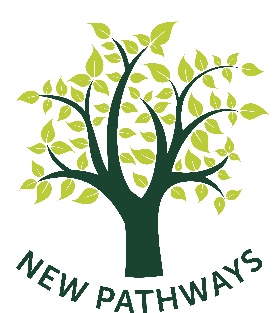 D.S. Esboniwch wrth y sawl sy’n cyfeirio bod rhaid i ni ofyn y cwestiynau hyn er mwyn rhoi’r gwasanaeth y mae ar ein cleientiaid ei angen. Cedwir pob data yn gwbl gyfrinachol ac yn unol â deddfwriaeth Diogelu Data. Mae manylion ein datganiad preifatrwydd ar gael trwy ofyn amdanynt. Llenwch gymaint o fanylion â phosibl:Ffurflen Fonitro – Llwybrau Newydd Cyfeirnod y Cleient				____________________________Rhywedd y Cleient						Gwryw   ______   Benyw   ______Ydych chi’n briod neu mewn partneriaeth sifil?Dywedwch wrthym am eich plant a’ch cyfrifoldebau gofaluBeth yw eich oedran chi? (ticiwch un categori)Beth yw eich ethnigrwydd? (ticiwch un categori)Beth yw eich crefydd?	A oes gennych anabledd?Sut byddech chi’n disgrifio eich cyfeiriadedd rhywiol?Sut byddech chi’n disgrifio eich hunaniaeth rhywedd?MANYLION Y CLEIENTMANYLION Y CLEIENTMANYLION Y CLEIENTMANYLION Y CLEIENTMANYLION Y CLEIENTMANYLION Y CLEIENTMANYLION Y CLEIENTMANYLION Y CLEIENTMANYLION Y CLEIENTMANYLION Y CLEIENTMANYLION Y CLEIENTMANYLION Y CLEIENTMANYLION Y CLEIENTMANYLION Y CLEIENTMANYLION Y CLEIENTMANYLION Y CLEIENTMANYLION Y CLEIENTMANYLION Y CLEIENTMANYLION Y CLEIENTMANYLION Y CLEIENTMANYLION Y CLEIENTMANYLION Y CLEIENTMANYLION Y CLEIENTMANYLION Y CLEIENTEnw llawn:Enw llawn:Dyddiad Geni:Dyddiad Geni:Dyddiad Geni:Dyddiad Geni:Dyddiad Geni:Dyddiad Geni:Enw llawn:Enw llawn:Oed:Oed:Oed:Oed:Oed:Oed:Sir:Sir:A ydych chi’n 17 oed neu’n iau?A ydych chi’n 17 oed neu’n iau?A ydych chi’n 17 oed neu’n iau?A ydych chi’n 17 oed neu’n iau?A ydych chi’n 17 oed neu’n iau?A ydych chi’n 17 oed neu’n iau?YDWYDWYDWYDWNAC YDWNAC YDWNAC YDWCyfeiriad:Cyfeiriad:Cyfeiriad:A yw’n ddiogel i ni ysgrifennu atoch gan ddefnyddio’r cyfeiriad hwn?A yw’n ddiogel i ni ysgrifennu atoch gan ddefnyddio’r cyfeiriad hwn?A yw’n ddiogel i ni ysgrifennu atoch gan ddefnyddio’r cyfeiriad hwn?A yw’n ddiogel i ni ysgrifennu atoch gan ddefnyddio’r cyfeiriad hwn?YYYN# Cartref# Cartref# CartrefA yw’n ddiogel i ni ei ffonio?A yw’n ddiogel i ni ei ffonio?A yw’n ddiogel i ni ei ffonio?YYYNNNA yw’n ddiogel i ni adael neges?A yw’n ddiogel i ni adael neges?A yw’n ddiogel i ni adael neges?A yw’n ddiogel i ni adael neges?YYYN# Symudol# Symudol# SymudolA yw’n ddiogel i ni ei ffonio?A yw’n ddiogel i ni ei ffonio?A yw’n ddiogel i ni ei ffonio?YYYNNNA yw’n ddiogel i ni adael neges?A yw’n ddiogel i ni adael neges?A yw’n ddiogel i ni adael neges?A yw’n ddiogel i ni adael neges?YYYN# Gwaith # Gwaith # Gwaith A yw’n ddiogel i ni ei ffonio?A yw’n ddiogel i ni ei ffonio?A yw’n ddiogel i ni ei ffonio?YYYNNNA yw’n ddiogel i ni adael neges?A yw’n ddiogel i ni adael neges?A yw’n ddiogel i ni adael neges?A yw’n ddiogel i ni adael neges?YYYNE-bost:E-bost:E-bost:A yw'n ddiogel i ni anfon e-bost?A yw'n ddiogel i ni anfon e-bost?A yw'n ddiogel i ni anfon e-bost?A yw'n ddiogel i ni anfon e-bost?YYYNManylion cyswllt mewn argyfwng: Manylion cyswllt mewn argyfwng: Manylion cyswllt mewn argyfwng: Manylion cyswllt mewn argyfwng: Manylion cyswllt mewn argyfwng: Manylion cyswllt mewn argyfwng: Manylion cyswllt mewn argyfwng: Manylion cyswllt mewn argyfwng: Manylion cyswllt mewn argyfwng: Pa ffordd sy’n well gennych i ni gysylltu â chi?Pa ffordd sy’n well gennych i ni gysylltu â chi?Pa ffordd sy’n well gennych i ni gysylltu â chi?Pa ffordd sy’n well gennych i ni gysylltu â chi?Pa ffordd sy’n well gennych i ni gysylltu â chi?Pa ffordd sy’n well gennych i ni gysylltu â chi?Pa ffordd sy’n well gennych i ni gysylltu â chi?Pa ffordd sy’n well gennych i ni gysylltu â chi?Pa ffordd sy’n well gennych i ni gysylltu â chi?Beth wnaeth i chi gysylltu â ni yn awr?Beth wnaeth i chi gysylltu â ni yn awr?Beth wnaeth i chi gysylltu â ni yn awr?Beth wnaeth i chi gysylltu â ni yn awr?Beth wnaeth i chi gysylltu â ni yn awr?Beth wnaeth i chi gysylltu â ni yn awr?Beth wnaeth i chi gysylltu â ni yn awr?Beth wnaeth i chi gysylltu â ni yn awr?Beth wnaeth i chi gysylltu â ni yn awr?PA RAI O’N GWASANAETHAU HOFFECH CHI DROI ATYNT? Ticiwch beth fyddai’n well gennychPA RAI O’N GWASANAETHAU HOFFECH CHI DROI ATYNT? Ticiwch beth fyddai’n well gennychPA RAI O’N GWASANAETHAU HOFFECH CHI DROI ATYNT? Ticiwch beth fyddai’n well gennychPA RAI O’N GWASANAETHAU HOFFECH CHI DROI ATYNT? Ticiwch beth fyddai’n well gennychPA RAI O’N GWASANAETHAU HOFFECH CHI DROI ATYNT? Ticiwch beth fyddai’n well gennychPA RAI O’N GWASANAETHAU HOFFECH CHI DROI ATYNT? Ticiwch beth fyddai’n well gennychPA RAI O’N GWASANAETHAU HOFFECH CHI DROI ATYNT? Ticiwch beth fyddai’n well gennychPA RAI O’N GWASANAETHAU HOFFECH CHI DROI ATYNT? Ticiwch beth fyddai’n well gennychPA RAI O’N GWASANAETHAU HOFFECH CHI DROI ATYNT? Ticiwch beth fyddai’n well gennychPA RAI O’N GWASANAETHAU HOFFECH CHI DROI ATYNT? Ticiwch beth fyddai’n well gennychPA RAI O’N GWASANAETHAU HOFFECH CHI DROI ATYNT? Ticiwch beth fyddai’n well gennychPA RAI O’N GWASANAETHAU HOFFECH CHI DROI ATYNT? Ticiwch beth fyddai’n well gennychPA RAI O’N GWASANAETHAU HOFFECH CHI DROI ATYNT? Ticiwch beth fyddai’n well gennychPA RAI O’N GWASANAETHAU HOFFECH CHI DROI ATYNT? Ticiwch beth fyddai’n well gennychPA RAI O’N GWASANAETHAU HOFFECH CHI DROI ATYNT? Ticiwch beth fyddai’n well gennychPA RAI O’N GWASANAETHAU HOFFECH CHI DROI ATYNT? Ticiwch beth fyddai’n well gennychPA RAI O’N GWASANAETHAU HOFFECH CHI DROI ATYNT? Ticiwch beth fyddai’n well gennychPA RAI O’N GWASANAETHAU HOFFECH CHI DROI ATYNT? Ticiwch beth fyddai’n well gennychPA RAI O’N GWASANAETHAU HOFFECH CHI DROI ATYNT? Ticiwch beth fyddai’n well gennychPA RAI O’N GWASANAETHAU HOFFECH CHI DROI ATYNT? Ticiwch beth fyddai’n well gennychPA RAI O’N GWASANAETHAU HOFFECH CHI DROI ATYNT? Ticiwch beth fyddai’n well gennychPA RAI O’N GWASANAETHAU HOFFECH CHI DROI ATYNT? Ticiwch beth fyddai’n well gennychPA RAI O’N GWASANAETHAU HOFFECH CHI DROI ATYNT? Ticiwch beth fyddai’n well gennychPA RAI O’N GWASANAETHAU HOFFECH CHI DROI ATYNT? Ticiwch beth fyddai’n well gennychCwnsela un i un Sefydlogi mewn grŵp Sefydlogi mewn grŵp Ymyrraeth SARC mewn Argyfwng Ymyrraeth SARC mewn Argyfwng Ymyrraeth SARC mewn Argyfwng Ymyrraeth SARC mewn Argyfwng Cymorth ISVA Cymorth ISVA Cymorth ISVA Cymorth ISVA Gwaith cymorth Gwaith cymorth Gwaith cymorth A oes angen unrhyw gymorth arall? A oes angen unrhyw gymorth arall? A oes angen unrhyw gymorth arall? A oes angen unrhyw gymorth arall? A oes angen unrhyw gymorth arall? Ydy’r heddlu wedi bod yn gysylltiedig â’r mater hwn?Ydy’r heddlu wedi bod yn gysylltiedig â’r mater hwn?Ydy’r heddlu wedi bod yn gysylltiedig â’r mater hwn?Ydy’r heddlu wedi bod yn gysylltiedig â’r mater hwn?Ydy’r heddlu wedi bod yn gysylltiedig â’r mater hwn?Os ‘ydyn’:Enw, gorsaf a rhif coler y Swyddog Cyfrifol, os ydych chi’n gwybod y rhain:Os ‘ydyn’:Enw, gorsaf a rhif coler y Swyddog Cyfrifol, os ydych chi’n gwybod y rhain:Os ‘ydyn’:Enw, gorsaf a rhif coler y Swyddog Cyfrifol, os ydych chi’n gwybod y rhain:Os ‘ydyn’:Enw, gorsaf a rhif coler y Swyddog Cyfrifol, os ydych chi’n gwybod y rhain:Os ‘ydyn’:Enw, gorsaf a rhif coler y Swyddog Cyfrifol, os ydych chi’n gwybod y rhain:Os ‘na’:A fyddai trafod eich opsiynau o ran rhoi gwybod i’r heddlu o ddiddordeb i chi?Os ‘na’:A fyddai trafod eich opsiynau o ran rhoi gwybod i’r heddlu o ddiddordeb i chi?Os ‘na’:A fyddai trafod eich opsiynau o ran rhoi gwybod i’r heddlu o ddiddordeb i chi?Os ‘na’:A fyddai trafod eich opsiynau o ran rhoi gwybod i’r heddlu o ddiddordeb i chi?Os ‘na’:A fyddai trafod eich opsiynau o ran rhoi gwybod i’r heddlu o ddiddordeb i chi?Pryd ddigwyddodd y digwyddiad(au)?Pryd ddigwyddodd y digwyddiad(au)?Pryd ddigwyddodd y digwyddiad(au)?Pryd ddigwyddodd y digwyddiad(au)?Pryd ddigwyddodd y digwyddiad(au)?Rhowch amlinelliad byr o’r prif broblemau sydd angen sylw a’r rheswm dros atgyfeirio:Rhowch amlinelliad byr o’r prif broblemau sydd angen sylw a’r rheswm dros atgyfeirio:Rhowch amlinelliad byr o’r prif broblemau sydd angen sylw a’r rheswm dros atgyfeirio:Rhowch amlinelliad byr o’r prif broblemau sydd angen sylw a’r rheswm dros atgyfeirio:Rhowch amlinelliad byr o’r prif broblemau sydd angen sylw a’r rheswm dros atgyfeirio:A oes unrhyw ystyriaethau amddiffyn plant neu amddiffyn oedolion agored i niwed?Os ‘oes’, beth yw enw’r gweithiwr cymdeithasol sy’n gysylltiedig, a’i fanylion cyswllt A oes unrhyw ystyriaethau amddiffyn plant neu amddiffyn oedolion agored i niwed?Os ‘oes’, beth yw enw’r gweithiwr cymdeithasol sy’n gysylltiedig, a’i fanylion cyswllt A oes unrhyw ystyriaethau amddiffyn plant neu amddiffyn oedolion agored i niwed?Os ‘oes’, beth yw enw’r gweithiwr cymdeithasol sy’n gysylltiedig, a’i fanylion cyswllt A oes unrhyw ystyriaethau amddiffyn plant neu amddiffyn oedolion agored i niwed?Os ‘oes’, beth yw enw’r gweithiwr cymdeithasol sy’n gysylltiedig, a’i fanylion cyswllt A oes unrhyw ystyriaethau amddiffyn plant neu amddiffyn oedolion agored i niwed?Os ‘oes’, beth yw enw’r gweithiwr cymdeithasol sy’n gysylltiedig, a’i fanylion cyswllt Ydych chi’n profi unrhyw rai o’r problemau hyn?Ydych chi’n profi unrhyw rai o’r problemau hyn?Ydych chi’n profi unrhyw rai o’r problemau hyn?Ydych chi’n profi unrhyw rai o’r problemau hyn?Ydych chi’n profi unrhyw rai o’r problemau hyn?Problemau Iechyd Meddwl Problemau Iechyd Meddwl Problemau Iechyd Meddwl Problemau Iechyd Meddwl Problemau Iechyd Meddwl Problemau Iechyd Meddwl Problemau Iechyd Meddwl Problemau Iechyd Meddwl Problemau Iechyd Meddwl Problemau Iechyd Meddwl YYYYYYNNNYdych chi’n profi unrhyw rai o’r problemau hyn?Ydych chi’n profi unrhyw rai o’r problemau hyn?Ydych chi’n profi unrhyw rai o’r problemau hyn?Ydych chi’n profi unrhyw rai o’r problemau hyn?Ydych chi’n profi unrhyw rai o’r problemau hyn?Cam-drin DomestigCam-drin DomestigCam-drin DomestigCam-drin DomestigCam-drin DomestigCam-drin DomestigCam-drin DomestigCam-drin DomestigCam-drin DomestigCam-drin DomestigYYYYYYNNNYdych chi’n profi unrhyw rai o’r problemau hyn?Ydych chi’n profi unrhyw rai o’r problemau hyn?Ydych chi’n profi unrhyw rai o’r problemau hyn?Ydych chi’n profi unrhyw rai o’r problemau hyn?Ydych chi’n profi unrhyw rai o’r problemau hyn?Cam-ddefnyddio Cyffuriau Cam-ddefnyddio Cyffuriau Cam-ddefnyddio Cyffuriau Cam-ddefnyddio Cyffuriau Cam-ddefnyddio Cyffuriau Cam-ddefnyddio Cyffuriau Cam-ddefnyddio Cyffuriau Cam-ddefnyddio Cyffuriau Cam-ddefnyddio Cyffuriau Cam-ddefnyddio Cyffuriau YYYYYYNNNYdych chi’n profi unrhyw rai o’r problemau hyn?Ydych chi’n profi unrhyw rai o’r problemau hyn?Ydych chi’n profi unrhyw rai o’r problemau hyn?Ydych chi’n profi unrhyw rai o’r problemau hyn?Ydych chi’n profi unrhyw rai o’r problemau hyn?Cam-ddefnyddio Alcohol Cam-ddefnyddio Alcohol Cam-ddefnyddio Alcohol Cam-ddefnyddio Alcohol Cam-ddefnyddio Alcohol Cam-ddefnyddio Alcohol Cam-ddefnyddio Alcohol Cam-ddefnyddio Alcohol Cam-ddefnyddio Alcohol Cam-ddefnyddio Alcohol YYYYYYNNNYdych chi’n profi unrhyw rai o’r problemau hyn?Ydych chi’n profi unrhyw rai o’r problemau hyn?Ydych chi’n profi unrhyw rai o’r problemau hyn?Ydych chi’n profi unrhyw rai o’r problemau hyn?Ydych chi’n profi unrhyw rai o’r problemau hyn?Problemau Ymddygiadol Problemau Ymddygiadol Problemau Ymddygiadol Problemau Ymddygiadol Problemau Ymddygiadol Problemau Ymddygiadol Problemau Ymddygiadol Problemau Ymddygiadol Problemau Ymddygiadol Problemau Ymddygiadol YYYYYYNNNYdych chi’n profi unrhyw rai o’r problemau hyn?Ydych chi’n profi unrhyw rai o’r problemau hyn?Ydych chi’n profi unrhyw rai o’r problemau hyn?Ydych chi’n profi unrhyw rai o’r problemau hyn?Ydych chi’n profi unrhyw rai o’r problemau hyn?Ymddygiad Hunanladdol Ymddygiad Hunanladdol Ymddygiad Hunanladdol Ymddygiad Hunanladdol Ymddygiad Hunanladdol Ymddygiad Hunanladdol Ymddygiad Hunanladdol Ymddygiad Hunanladdol Ymddygiad Hunanladdol Ymddygiad Hunanladdol YYYYYYNNNYdych chi’n profi unrhyw rai o’r problemau hyn?Ydych chi’n profi unrhyw rai o’r problemau hyn?Ydych chi’n profi unrhyw rai o’r problemau hyn?Ydych chi’n profi unrhyw rai o’r problemau hyn?Ydych chi’n profi unrhyw rai o’r problemau hyn?Hunanniweidio Hunanniweidio Hunanniweidio Hunanniweidio Hunanniweidio Hunanniweidio Hunanniweidio Hunanniweidio Hunanniweidio Hunanniweidio YYYYYYNNNOs ‘ydych’ yn profi unrhyw rai o’r uchod, ychwanegwch wybodaeth am ddiagnosis iechyd meddwl, ac ai. Os ‘ydych’ yn profi unrhyw rai o’r uchod, ychwanegwch wybodaeth am ddiagnosis iechyd meddwl, ac ai. Os ‘ydych’ yn profi unrhyw rai o’r uchod, ychwanegwch wybodaeth am ddiagnosis iechyd meddwl, ac ai. Os ‘ydych’ yn profi unrhyw rai o’r uchod, ychwanegwch wybodaeth am ddiagnosis iechyd meddwl, ac ai. Os ‘ydych’ yn profi unrhyw rai o’r uchod, ychwanegwch wybodaeth am ddiagnosis iechyd meddwl, ac ai. Pa systemau cymorth neu adnoddau/ymdopi ydych chi’n eu defnyddio ar hyn o bryd?Pa systemau cymorth neu adnoddau/ymdopi ydych chi’n eu defnyddio ar hyn o bryd?Pa systemau cymorth neu adnoddau/ymdopi ydych chi’n eu defnyddio ar hyn o bryd?Pa systemau cymorth neu adnoddau/ymdopi ydych chi’n eu defnyddio ar hyn o bryd?Pa systemau cymorth neu adnoddau/ymdopi ydych chi’n eu defnyddio ar hyn o bryd?A oes gennych unrhyw anghenion penodol y mae angen eu hystyried? e.e. anableddau corfforol, anableddau dysgu neu broblemau llythrennedd?A oes gennych unrhyw anghenion penodol y mae angen eu hystyried? e.e. anableddau corfforol, anableddau dysgu neu broblemau llythrennedd?A oes gennych unrhyw anghenion penodol y mae angen eu hystyried? e.e. anableddau corfforol, anableddau dysgu neu broblemau llythrennedd?A oes gennych unrhyw anghenion penodol y mae angen eu hystyried? e.e. anableddau corfforol, anableddau dysgu neu broblemau llythrennedd?A oes gennych unrhyw anghenion penodol y mae angen eu hystyried? e.e. anableddau corfforol, anableddau dysgu neu broblemau llythrennedd?Oes          Nac oes Os ‘oes’, rhowch fanylion:Oes          Nac oes Os ‘oes’, rhowch fanylion:Oes          Nac oes Os ‘oes’, rhowch fanylion:Oes          Nac oes Os ‘oes’, rhowch fanylion:Oes          Nac oes Os ‘oes’, rhowch fanylion:Oes          Nac oes Os ‘oes’, rhowch fanylion:Oes          Nac oes Os ‘oes’, rhowch fanylion:Oes          Nac oes Os ‘oes’, rhowch fanylion:Oes          Nac oes Os ‘oes’, rhowch fanylion:Oes          Nac oes Os ‘oes’, rhowch fanylion:Oes          Nac oes Os ‘oes’, rhowch fanylion:Oes          Nac oes Os ‘oes’, rhowch fanylion:Oes          Nac oes Os ‘oes’, rhowch fanylion:Oes          Nac oes Os ‘oes’, rhowch fanylion:Oes          Nac oes Os ‘oes’, rhowch fanylion:Oes          Nac oes Os ‘oes’, rhowch fanylion:Oes          Nac oes Os ‘oes’, rhowch fanylion:Oes          Nac oes Os ‘oes’, rhowch fanylion:Oes          Nac oes Os ‘oes’, rhowch fanylion:Enw’r Meddyg Teulu:Cyfeiriad y Meddyg Teulu:Rhif Ffôn y Meddyg Teulu:A oes unrhyw weithwyr proffesiynol eraill yn gweithio gyda chi? e.e. nyrs seiciatrig gymunedol / tîm iechyd meddwl cymunedol Ydych chi’n gallu cymryd rhan mewn gwaith ar-lein neu dros y ffôn?A oes unrhyw beth sy’n eich rhwystro rhag cael at gymorth fel hyn?Os oes angen cymorth wyneb yn wyneb arnoch, esboniwch pam.Os bydd angen cymorth wyneb yn wyneb, dewiswch o blith un o’r lleoliadau canlynol:Os bydd angen cymorth wyneb yn wyneb, dewiswch o blith un o’r lleoliadau canlynol:Merthyr Tudful AbertawePen-y-bont ar OgwrCaerdyddCaerfyrddinCasnewydd AberystwythY DrenewyddDerbyniwyd yr atgyfeiriad gan:Rôl:Camau a gymerwyd:Gan bwy?AmserDyddiadRwy’n briodRwy’ mewn partneriaeth sifil gofrestredig o’r un rhyw Rwy’n sengl / wedi gwahanu / wedi ysgaru Mae’n well gennyf beidio â dweud Rwy’n feichiog Rwy’n gofalu am blentyn o dan 6 mis oedRwy’n gofalu am blant hŷnMae gennyf gyfrifoldebau gofalu eraill Nid oes gennyf blant na chyfrifoldebau gofaluMae gennyf gyfrifoldebau gofalu eraill Mae’n well gennyf beidio â dweud10 oed neu’n iau 11-1516-1718-2425-3435-4445-5455-6465-7475 oed neu’n hŷnGwyn Prydeinig Gwyn EwropeaiddCymysg / grwpiau aml-ethnigAsiaidd / Asiaidd Prydeinig Du / Affricanaidd / Caribïaidd / Du Prydeinig Grŵp Ethnig arall Mae’n well gennyf beidio â dweudDim crefyddHindŵ SikhCristionIddewUnrhyw grefydd arall BwdhyddMwslimMae’n well gennyf beidio ag ateb Oes, mae gennyf anableddNid oes gennyf anableddMae’n well gennyf beidio ag atebHeterorywiol / Syth Hoyw / Lesbiad Deurywiol Arall Mae’n well gennyf beidio â dweudGwryw Benyw Androgynaidd Trawsryweddol Mae’n well gennyf beidio â dweud